Simplifying Equations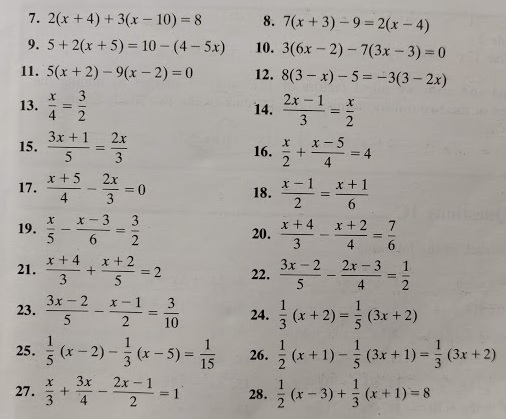 